Дидактическое пособие« Чудо-дерево. Времена года»Предлагаю вашему вниманию дидактическое пособие «Чудо-дерево. Времена года».Дидактическое пособие «Чудо-дерево. Времена года» является многофункциональным пособием и используется  для детей дошкольного возраста. Оно может быть применено в различных образовательных областях: социально – коммуникативное развитие, познавательное развитие, речевое развитие.Данное пособие позволяет систематизировать знания и углублять представления об окружающей действительности в ходе изучения лексических тем, подходящих для применения данного пособия («Осень», «Зима», «Весна», «Лето», «Птицы», «Деревья», «Фрукты», «Грибы», «Цветы» и др.).Также изготовлены куклы из модульного оригами под сезон времени года и дети с удовольствием играют в различные дидактические игры. Например: «Что сначала, а что потом?», «Найди такой же», «Съедобное, несъедобное» и др. 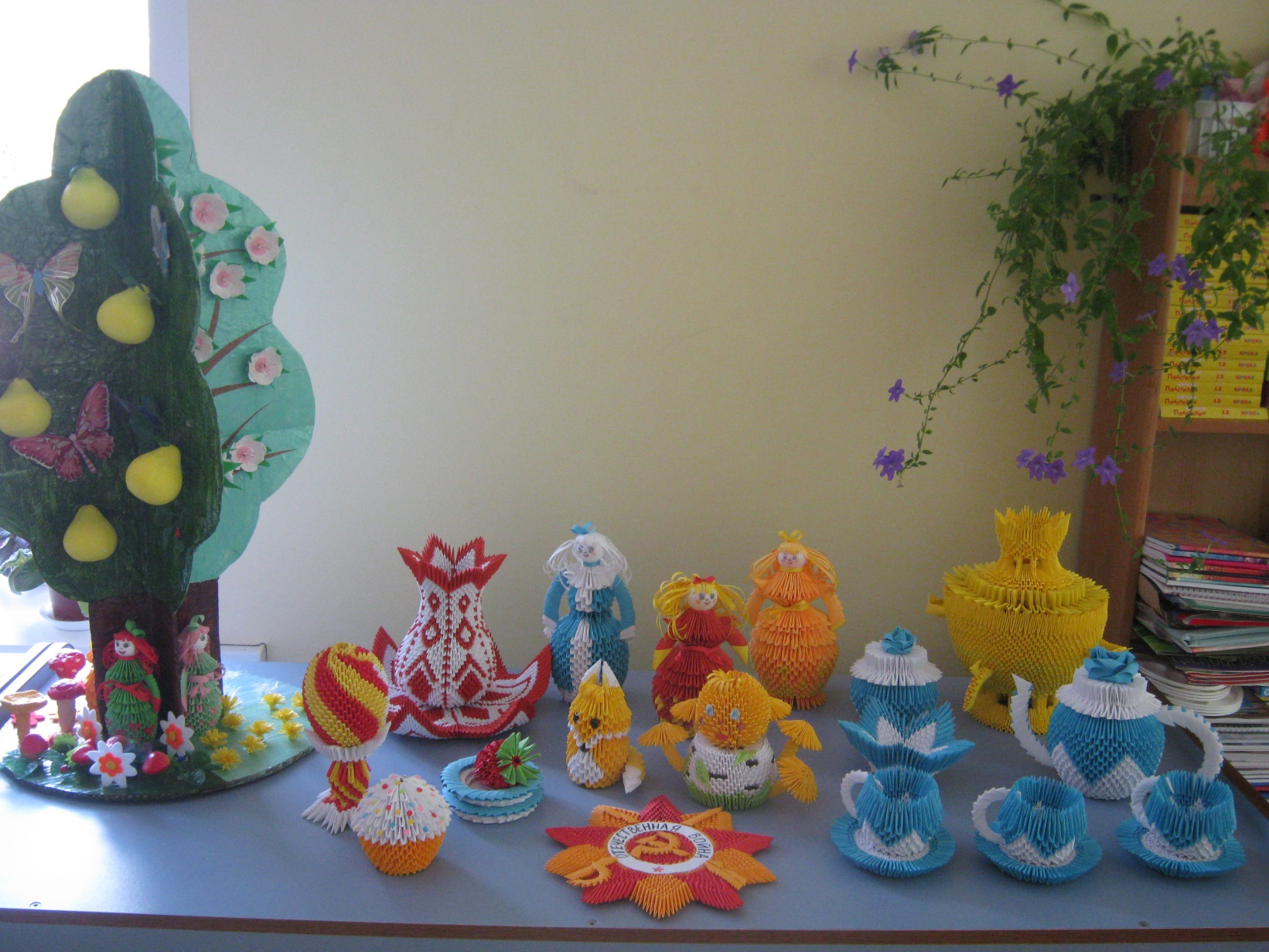 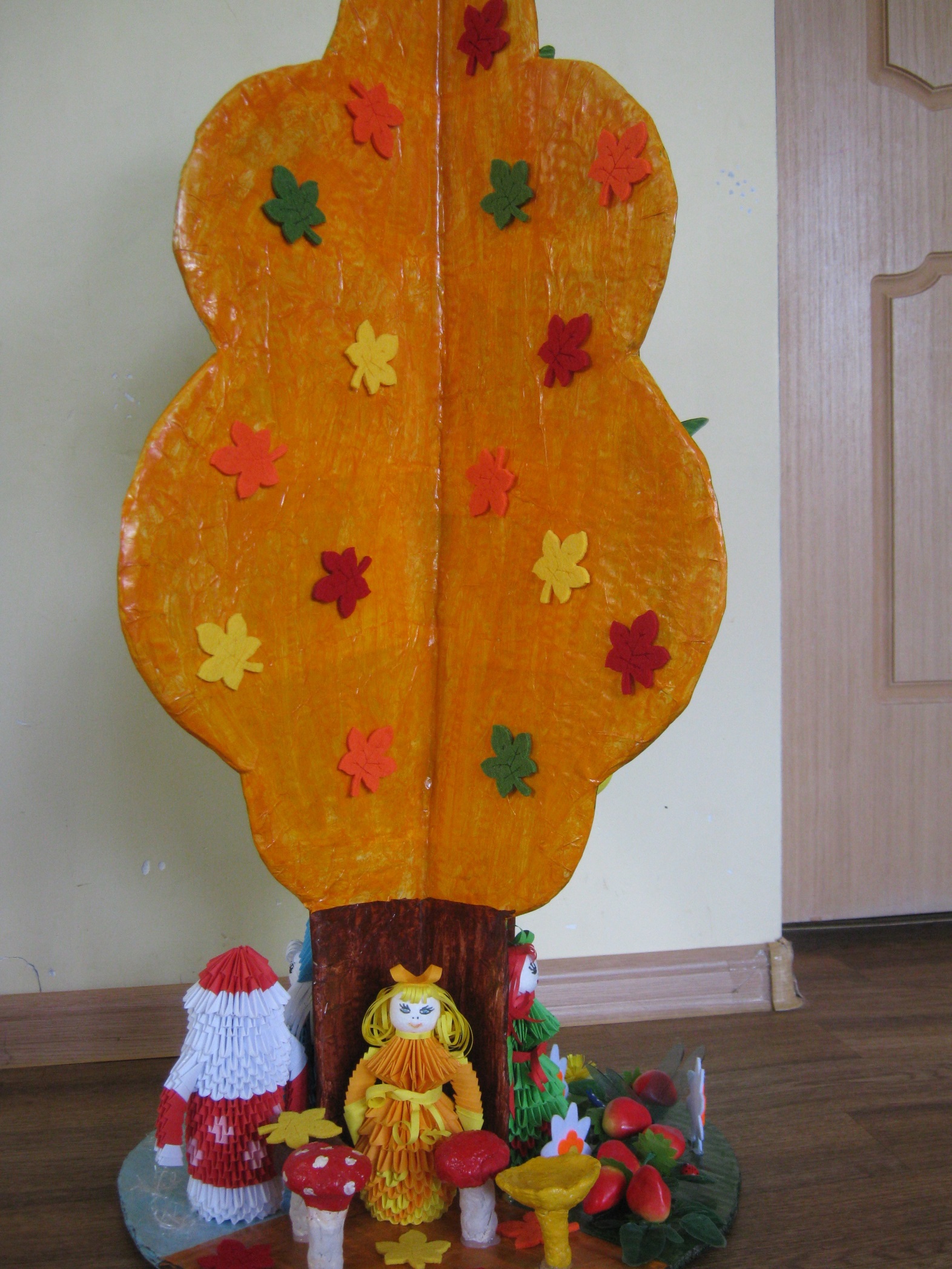 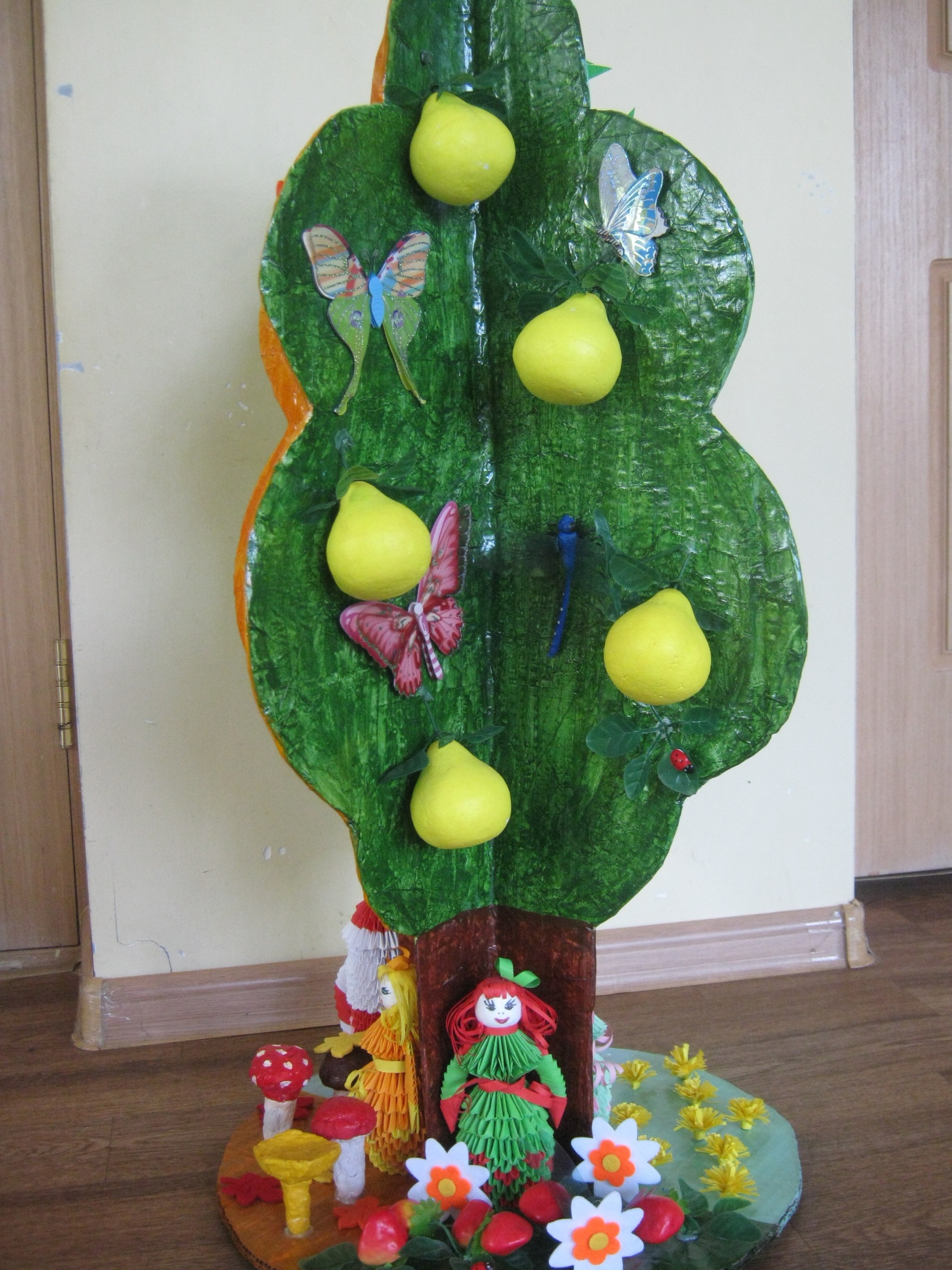 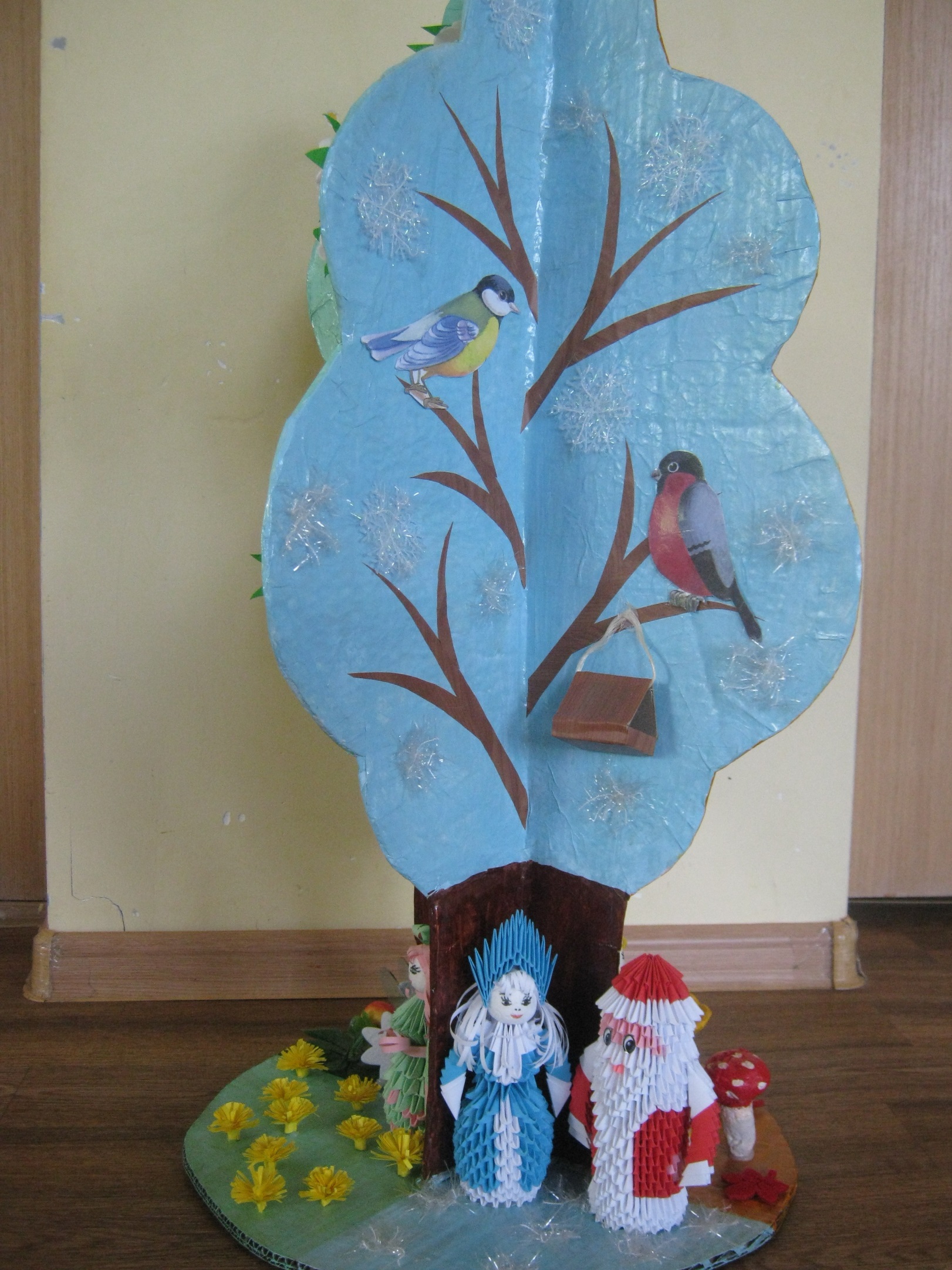 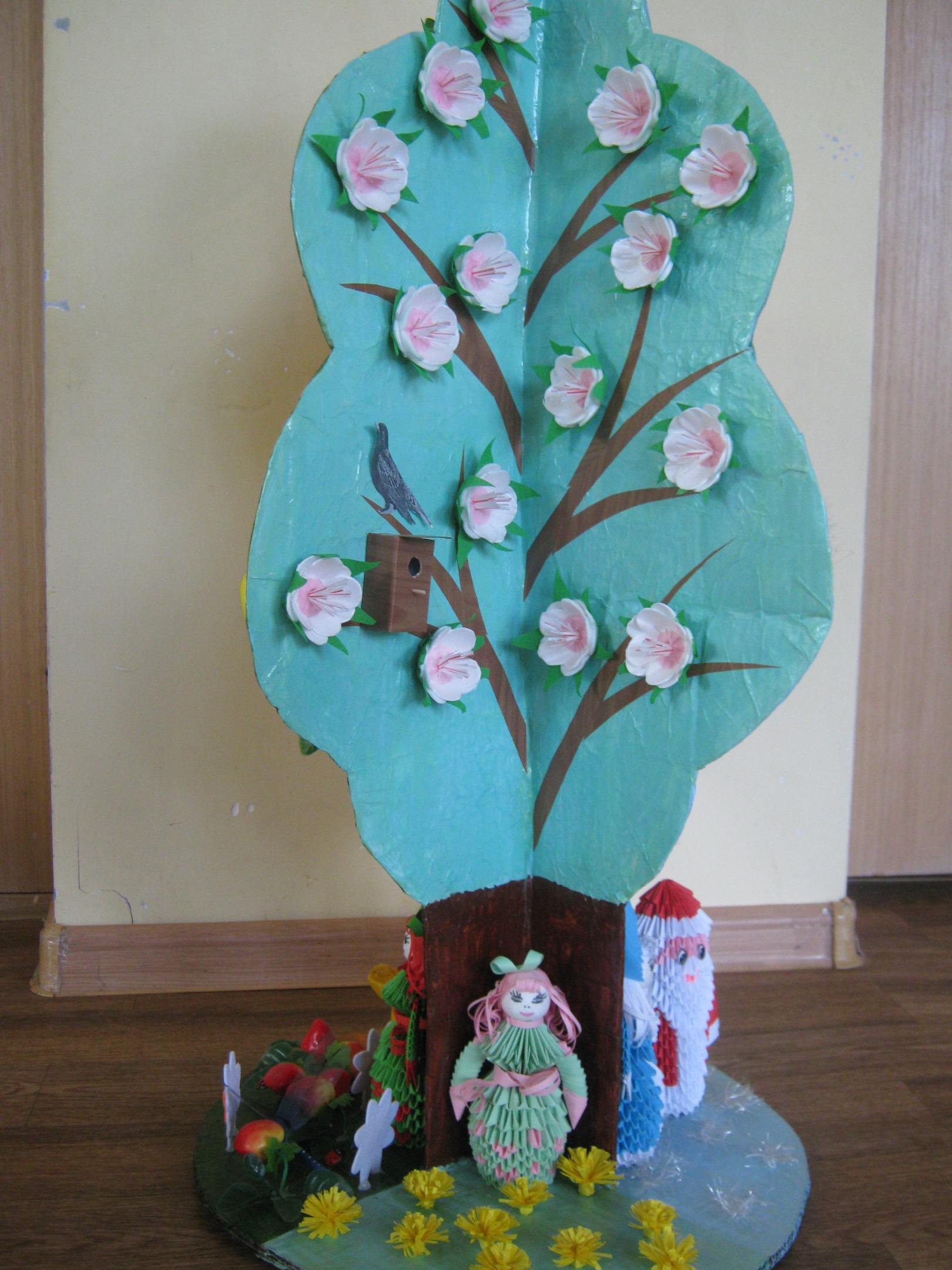 